Муниципальное бюджетное дошкольное образовательное учреждение«Детский сад общеразвивающего вида № 11»Составила воспитатель : Читаева Е.Н.Сценарий праздника  «День семьи, любви и верности» ﻿(старшая группа «Б»)Цель: Воспитание у детей чувства любви и уважения к родителям, гордости за свою семью. Создать атмосферу эмоционального комфорта. Задачи: Формировать у детей представление о семье, о людях, которые любят и заботятся друг о друге;  Воспитывать у детей чувство дружбы, любви и вежливого отношения к своей семье, к своим близким; Способствовать сотрудничеству семьи и детского сада, развитие семейного творчества. Предварительная работа: Беседы о православных святых, супругах Петра и Февронии, которые издавна почитаемы в России — как хранители семьи и брака. Изготовление ромашек — открыток в качестве подарка. Изготовление ромашки семьи — совместно с родителями. Плетение веночков из ромашек — совместно с родителями. Ведущая: Здравствуйте, ребята и уважаемые гости! Мы рады вас видеть на нашем празднике семьи, любви и верности. Как хорошо, что мы сегодня вместе! Семья — это дом, Семья — это мир, Семья — это крепость, За стенами которой могут царить лишь покой и любовь. День Семьи сегодня в мире — сколько вас в семье, четыре? Пусть скорее станет десять: больше шума, гама, песен! Пусть семья растет, крепчает, никогда не огорчает! (Г. Черемисова) Ведущая: А вы знаете, сколько человек в вашей семье? Вика, сколько человек, в вашей семье? Даша, а в вашей семье сколько? А у Тимофея? И так далее. Вот как много! А сейчас полюбуйтесь, какие ромашки сделали дети старшей группы вместе с родителями — это ромашка вашей семьи, где главными в семье ваш ребенок.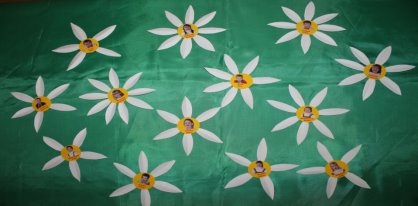  Стихи о семье. Ведущая: Что такое семья — понятно всем. Семья — это дом! Семья — это мир, где царят любовь, преданность, понимание. Это радость и печали, которые одни на всех. Это привычки и традиции. Семья — это частичка нашей Отчизны. Таких частичек в России множество, И все они сливаются в одну большую, Крепкую и дружную семью — нашу Родину! А сейчас я вам загадаю загадку, любите загадки, тогда слушайте. Стоят вполе сестрички – Жёлтый глазок, белые реснички. (Ромашки). Правильно — Ромашки — любимые полевые цветы в нашей стране, о них сложено много песен, без них не обходится ни один букет и венок. Именно этот цветок стал символом Дня семьи, любви и верности, отмечаемого в июле. Танец с ромашками — «Россия» муз. Струве (девочки старших групп) Ведущая: Стихотворение «О семье» 1 ребёнок: Семья — это мы. Семья — это я.2 ребёнок: Семья — это папа и мама моя. 3 ребёнок: Семья — это Владик, братишка родной, 4 ребёнок: Семья — это котик пушистый мой. 5 ребёнок: Семья — это бабушки две дорогие, 6 ребёнок: Семья — и сестренки мои озорные. 7 ребёнок: Семья — это крёстная, тёти и дяди, 8 ребёнок: Семья — это ёлка в красивом наряде. 9 ребёнок: Семья — это праздник за круглым столом. 10 ребёнок: Семья — это счастье, семья — это дом, 11 ребёнок: Где любят и ждут и не помнят о злом. Ведущая: Ребята, мне сегодня принесли коробку, а в ней посмотрите, сколько ромашек, давайте посчитаем (7 ромашек) Оказывается, что эта не простые Ромашки, а с секретом. Каждая ромашка — волшебная, с заданиями, которые нам предлагают выполнить. А сначала Разминка от Ромашки — отгадайте, любимый цвет Ромашки? Проводится пальчиковая гимнастика «Желтый цвет» Желтое солнце на землю глядит, (поднимают ручки вверх) Желтый подсолнух за солнцем следит (качают руками) Желтые груши на ветках висят (фонарики) Желтые птенчики звонко пищат (клюют)Желтая бабочка, желтая букашка (машут руками) Желтые лютики, желтая ромашка (вращают кистями рук) Желтое солнышко, желтенький песочек. Желтый цвет радости, радуйся, дружочек! (хлопают) Молодцы немного размялись — а теперь первое задание (ведущий берет первую ромашку и читает задание) 1 ромашка: нам предлагает игру: Игра «Найди цветок» (на полянке разбросаны цветы 3 видов, участвуют 3 человека, найти цветы одного вида) Ведущая: Молодцы, ребята! Справились с заданием отлично! Переходим к следующему цветку. 2 ромашка: Прочитать пословицы и поговорки о семье и доме. Пословицы и поговорки о семье (читают и дети и родители) Ведущая: Молодцы, друзья! С заданием справились, много знаете пословиц и поговорок, не подвели и родители. Спасибо за активность и поддержку. Ведущая: 3 ромашка нам предлагает поиграть в игру: «Собери Ромашку» (Дети приносят детали ромашки родителям, а они собирают цветок — ромашку) (Игра проводится под музыку Свиридова «Вальс цветов») Ведущая: Вот и замечательно, общими усилиями мы собрали ромашки и с успехом выполнили задание. Ведущая: 4 ромашка -  Вот еще один цветок — и он хочет узнать, много ли вы знаете стихотворений о цветах, о семье? Это задание для всех. Стихи Ребенок:Семья — это мама, и папа, и дед, Бабуля готовит нам вкусный обед. В семье ещё братья и сёстры бывают. Семья — это Я, И меня называют: Котёнок и лапочка, заинька, птичка... Мне кто — то братишка, а кто — то сестричка. Семья — где все любят меня и ласкают, И лучше СЕМЬИ ничего не бывает!!! Песня «Мама и папа и я» музыка И. Якушенко, слова Я. Гальперина. Ведущая: 5 ромашка нам предлагает: Игра «С шарами»,  задача с помощью сочка с одной стороны переправить воздушные шарики на другую сторону по очереди. (Задание проводится под муз. сопровождение. «Барбарики»). Ведущая: 6 ромашка. Что нам скажет следующая ромашка? Танцевальный конкурс (для всех) (Всем на голову кладут цветок, и по сигналу под музыку («Танец маленьких утят») начинают танцевать, не касаясь цветков руками. Побеждает тот, кто не уронит цветка и дольше всех протанцует) Ведущая: Ай да молодцы! И танцевать умеете. Хорошо справились с заданием. Ведущая: 7 цветок. Какую же тайну хранит он? Пальчиковая гимнастика про семью. Этот пальчик — дедушка. Этот пальчик — бабушка. Этот пальчик — папа. Этот пальчик — мама. Этот пальчик — это я, вместе дружная семья. Именно так, ведь сегодня ведь мы празднуем праздник семьи. Игра «Гусеница» (Ребята, взяв друг — друга за талию, приседают, поднимают ногу, прыгают так, чтобы не расцепиться) Песня «Взрослые и дети» музыка Ю. Чичкова. Ведущая: Спасибо, что вы такие дружные, как большая семья! Вот и кончилось веселье, наступил прощанья час. Вы скажите откровенно, вам понравилось у нас? Всех, кто сегодня смеялся, играл, Весело пел, шутил, танцевал, В этот пригожий и теплый денек ждет в группе витаминный сок. Ведущая: Отмечаем День семьи, день заботы и любви! Человек семьей силен, это точно знает он! Если есть семейный лад — это лучше всех наград! Если есть любовь большая, то проблемы не мешают! Пусть же процветает верность, и семья, любовь и нежность!А сейчас мы приглашаем Вас встать в один большой круг и спеть дружно. песню «Мы желаем счастья Вам» сл. И. Шаферана, музыка С. Намина Ведущая: У всех вас ребята, в руках воздушные шары, давайте нарисуем на них ромашки, и загадаем желания. (Дети и взрослые рисуют ромашек на шариках) Ведущая: Давайте украсим своими ромашками небо. Итак, на счет «Три» отпускаем наши ромашки в небо. Ведущая: Символ праздника Дня семьи, любви и верности — ромашка. Ромашка — это самый известный и распространённый цветок в России. Также в России, издревле, ромашка — это символ России!!! Поэтому сегодня мы для Вас приготовили ромашковый подарок. (дети дарят открытки— ромашки родителям и гостям праздника) (В детском саду стало традицией отмечать этот замечательный праздник, на который приглашаются родители, бабушки и дедушки. Хочется отметить, что родители хорошо подготовились к мероприятию: выучили стихи, пословицы и поговорки, активно участвовали во всех аттракционах, болели за свою команду, принесли много ромашек, которыми была украшена площадка, сплели венки детям, принесли фотографии с членами семей, из которых была сделана фотовыставка)


Составила воспитатель : Читаева Е.Н.Новомосковск08.07.2019 г.